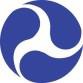 U.S. Department of Transportation                                                                         1200 New Jersey Ave, S.E.                                                                                                                                                                                                                                                                                                                                         Washington, D.C. 20590	Pipeline and Hazardous MaterialSafety AdministrationJuly 1, 2020Re: PHMSA Hazardous Materials Registration for 2020-2021The Department of Transportation (DOT), Pipeline and Hazardous Materials Safety Administration (PHMSA), Hazardous Materials (Hazmat) Registration Program has experienced processing delays with registrations that have been rejected due to filing errors. Our ability to resolve the issue quickly stems from limited access to the DOT facility and reduced staffing at US Bank due to the COVID-19 public health emergency.  As a result, some hazmat registrants will not receive their 2020-2021 Hazmat Registration Certificate by the July 1, 2020 deadline.  We have contacted the affected companies and provided a letter for them to maintain until their registrations are processed and certificates received.To this end, we ask our field and roadside inspectors to accept our written correspondence to registrants as proof of their registration until we can get these registrations resolved.  We anticipate these certificates to be processed by July 31, 2020.  If you have any questions concerning a valid registration, please contact Aaron Mitchell 202-366-0579; aaron.mitchell@dot.gov, or Shakira Mack at 202-366-5090; shakira.mack@dot.gov. Thank you for your patience and understanding with this matter.  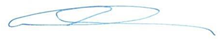 Aaron MitchellDirector, Outreach, Engagement, and Grants Division US Department of TransportationPipeline & Hazardous Materials Safety Administration